CollectO God, forasmuch as without youwe are not able to please you;mercifully grant that your Holy Spiritmay in all things direct and rule our hearts;through Jesus Christ your Son our Lord,who is alive and reigns with you,in the unity of the Holy Spirit,one God, now and for ever.Amen.Hebrews 4.12-end12 Indeed, the word of God is living and active, sharper than any two-edged sword, piercing until it divides soul from spirit, joints from marrow; it is able to judge the thoughts and intentions of the heart. 13And before him no creature is hidden, but all are naked and laid bare to the eyes of the one to whom we must render an account. 14 Since, then, we have a great high priest who has passed through the heavens, Jesus, the Son of God, let us hold fast to our confession. 15For we do not have a high priest who is unable to sympathize with our weaknesses, but we have one who in every respect has been tested as we are, yet without sin. 16Let us therefore approach the throne of grace with boldness, so that we may receive mercy and find grace to help in time of need. Mark 10.17-3117 As he was setting out on a journey, a man ran up and knelt before him, and asked him, ‘Good Teacher, what must I do to inherit eternal life?’ 18Jesus said to him, ‘Why do you call me good? No one is good but God alone. 19You know the commandments: “You shall not murder; You shall not commit adultery; You shall not steal; You shall not bear false witness; You shall not defraud; Honour your father and mother.” ’ 20He said to him, ‘Teacher, I have kept all these since my youth.’ 21Jesus, looking at him, loved him and said, ‘You lack one thing; go, sell what you own, and give the money to the poor, and you will have treasure in heaven; then come, follow me.’ 22When he heard this, he was shocked and went away grieving, for he had many possessions. 23 Then Jesus looked around and said to his disciples, ‘How hard it will be for those who have wealth to enter the kingdom of God!’ 24And the disciples were perplexed at these words. But Jesus said to them again, ‘Children, how hard it is to enter the kingdom of God! 25It is easier for a camel to go through the eye of a needle than for someone who is rich to enter the kingdom of God.’ 26They were greatly astounded and said to one another, ‘Then who can be saved?’ 27Jesus looked at them and said, ‘For mortals it is impossible, but not for God; for God all things are possible.’ 28 Peter began to say to him, ‘Look, we have left everything and followed you.’ 29Jesus said, ‘Truly I tell you, there is no one who has left house or brothers or sisters or mother or father or children or fields, for my sake and for the sake of the good news, 30who will not receive a hundredfold now in this age—houses, brothers and sisters, mothers and children, and fields, with persecutions—and in the age to come eternal life. 31But many who are first will be last, and the last will be first.’ Post Communion PrayerHoly and blessed God,you have fed us with the body and blood of your Sonand filled us with your Holy Spirit:may we honour you,not only with our lipsbut in lives dedicated to the service of Jesus Christ our Lord.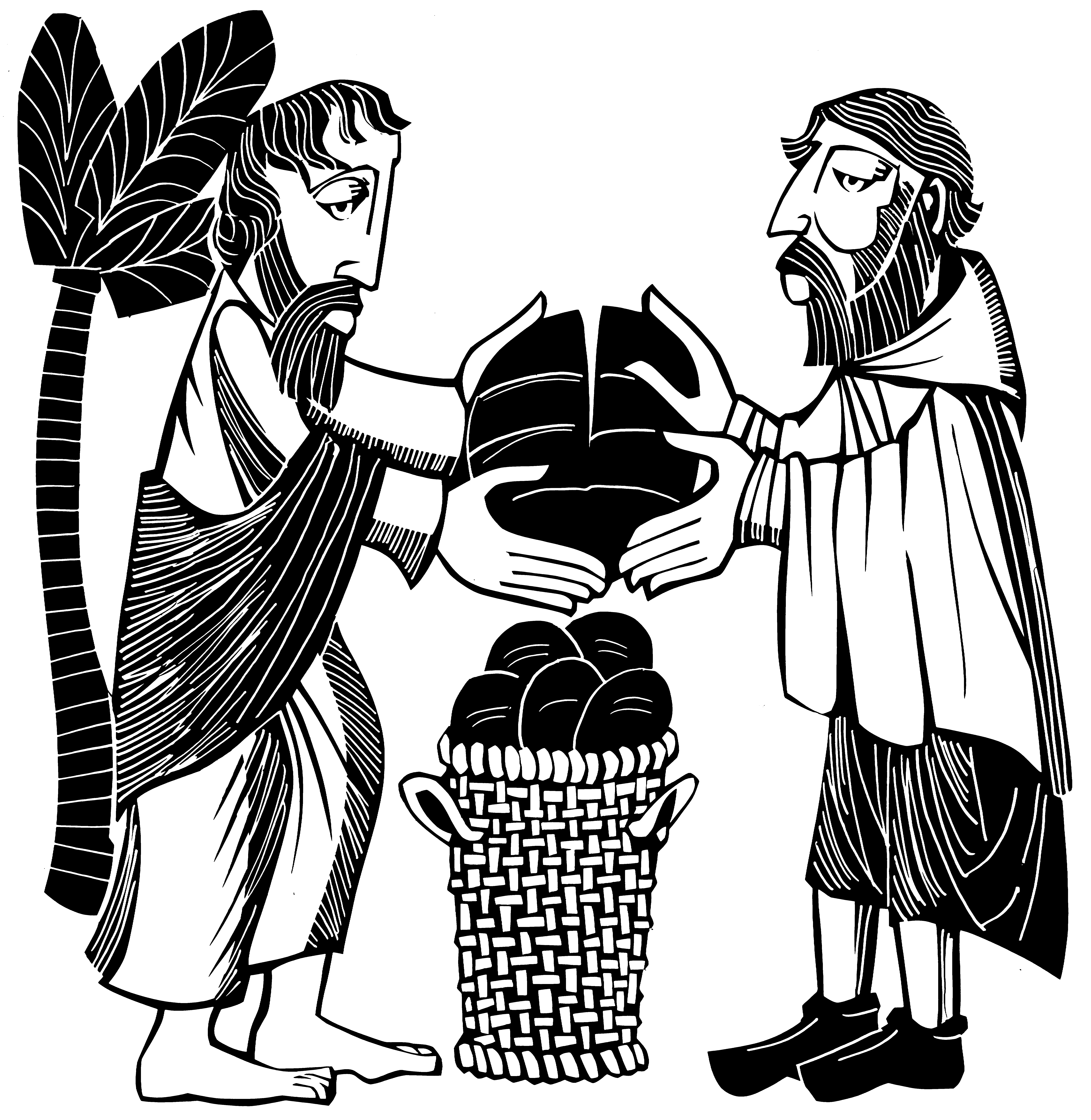 Amen.NOTICES:At the end of the service please take this sheet home with you. If you could put your hymnbook on the shelf by the door and the service book in the box please.Forthcoming services:17th October	Trinity 209.30am    Morning Prayer at St Mary’s11.00       Holy Communion at St Peter’s24th October 	Bible Sunday9.30am    Holy Communion at St Mary’s11.00am  Morning Prayer at St Peter’s31st October	All Saints10.30am   Benefice Communion at St Peter’sPastoral VisitingTo enable us to work in a safer way and use travel distance more economically the clergy will resume pastoral visiting by prior arrangement.Travelling from house to house is not the best way to protect people’s health and many calls are to homes where people are out.If you would like a member of the clergy to visit please contact the Vicar. MinnowsOur Minnows group has restarted and meets in the Mews on Thursdays 1.00-3.00pm.St Peter’s eventsCoffee and chat in church every 1st & 3rd Wednesday morning 10.30 – 12.00. All welcome. Starts on 6th October.Ladies Lunch at the Red Lion every 2nd Wednesday. The meal on 13th October has been cancelled. The next meal is 10th November.Men’s BreakfastWednesday 13th October 9.00am at Tarporley Garden Centre. £6.99Vacancies at St Mary’s:We also have vacancies for the following:3 PCC membersA co-ordinator for magazine subscriptions (essential if we are to restart the magazine)An editor for the magazine (also essential!)Providing and assisting with flowersSetting up the altar before services of Holy CommunionSidespeopleSunday refreshmentsPlease speak with the Vicar or Churchwardens for details.Welcome Service for Bishop JulieThere will be a service to welcome Bishop Julie held at Christ the King, Birkenhead, Monday 18th October at 7.00pm. Places are available by booking on the Diocesan Website www.chester.anglican.org/news/an-invitation-to-welcome-julie-and-sam.phpFor your prayersFunerals:  Jennifer DonohoeCommemoration of the Faithful DepartedWe will be offering two services to remember the faithful departed. Those who for whom we have conducted funeral services for during 2020 and 2021 will be remembered by name in these services.The services will take place on Sunday 7th November, 6.30pm, at St Peter’s, Little Budworth, and, Sunday 14th November, 6.30pm, at St Mary’s, Whitegate.If there are names you would like remembered at either of these services please either email to the Vicar at paulcodawson@outlook.com or send them in writing to the Vicarage.First Thursday CaféSt Mary’s is starting an open time of welcome and hospitality in the Mews on the first Thursday of each month. This will be from 10.30am to 12.00pm. The current dates are 4th November, 2nd December and 3rd February. (Not January due to Christmas and the New Year.)All are welcome so please invite people who might value just getting out for a cuppa and a chat.Churchyard Working PartiesWe will be holding two working parties to clear the undergrowth around the edges of St Mary’s Churchyard. Please bring gloves and secateurs or loppers. There will be a BBQ lunch. 10.00am on 27th and 30th October. To assist with catering we will need to know numbers attending so please let Andrew Ball know.Movies in the MewsWednesday 17th November, 7.30pm, From Russian with love. 